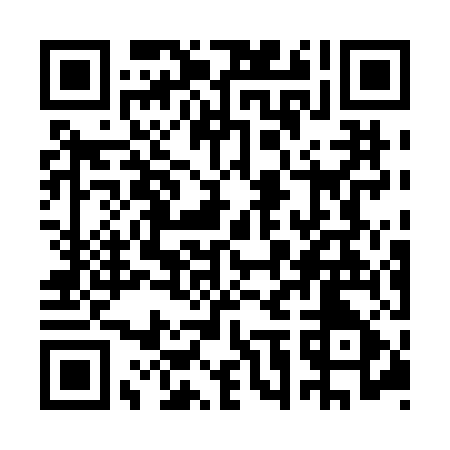 Prayer times for Brzyskorzystew, PolandWed 1 May 2024 - Fri 31 May 2024High Latitude Method: Angle Based RulePrayer Calculation Method: Muslim World LeagueAsar Calculation Method: HanafiPrayer times provided by https://www.salahtimes.comDateDayFajrSunriseDhuhrAsrMaghribIsha1Wed2:355:1612:465:558:1810:472Thu2:345:1412:465:568:2010:503Fri2:335:1212:465:578:2110:524Sat2:325:1012:465:588:2310:525Sun2:315:0812:465:598:2510:536Mon2:305:0612:466:008:2610:547Tue2:305:0512:466:018:2810:548Wed2:295:0312:466:028:3010:559Thu2:285:0112:466:048:3210:5610Fri2:274:5912:466:048:3310:5711Sat2:274:5812:466:058:3510:5712Sun2:264:5612:466:068:3710:5813Mon2:254:5412:466:078:3810:5914Tue2:254:5312:466:088:4010:5915Wed2:244:5112:466:098:4111:0016Thu2:234:4912:466:108:4311:0117Fri2:234:4812:466:118:4511:0118Sat2:224:4612:466:128:4611:0219Sun2:224:4512:466:138:4811:0320Mon2:214:4412:466:148:4911:0421Tue2:214:4212:466:158:5111:0422Wed2:204:4112:466:168:5211:0523Thu2:204:4012:466:168:5311:0624Fri2:194:3812:466:178:5511:0625Sat2:194:3712:466:188:5611:0726Sun2:194:3612:476:198:5811:0727Mon2:184:3512:476:208:5911:0828Tue2:184:3412:476:209:0011:0929Wed2:174:3312:476:219:0111:0930Thu2:174:3212:476:229:0311:1031Fri2:174:3112:476:229:0411:11